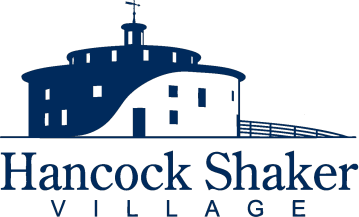 Shaker Village Black GoldBe the envy of the neighborhood with perfect flowers and vegetables! Buy a 5 gal. pail (bring your own) for $5ORSAVE and buy 2 or more 5 gal. pails at $4 eachpay in the Village Store and help yourself NEED EVEN MORE?Buy a cubic yard for $50 and we will load by appointment only call Mon –Fri between 9-4 to arrange your pickup413.443.0188 x0PO Box 927, Pittsfield, MA 01202 │ 413.443.0188 │ FAX 413.447.9357 │ www.hancockshakervillage.org